Zasady dyplomowania na Wydziale ChemicznymZgłaszanie i zatwierdzanie tematów prac dyplomowych oraz ich wybieranie przez studentów realizowane jest na platformie WIKAMP.Dostęp do ww. przedmiotu zostaje nadany studentom będącym na semestrze poprzedzającym semestr dyplomowy.Temat pracy dyplomowej powinien być ustalony przed rozpoczęciem semestru dyplomowego (nie dotyczy studentów realizujących za zgodą Prodziekana pracę dyplomową poza Politechniką Łódzką). Po zatwierdzeniu tematu pracy dyplomowej przez Radę Kierunku Studiów zostaje uruchomiony Panel Dyplomanta. Student otrzymuje dostęp do Panelu poprzez link wysłany e-mailem lub poprzez WebDziekanat.Wymogi formalno-edycyjne pisania pracy dyplomowej znajdują się w Załączniku nr 10 do Regulaminu Dyplomowania w PŁ.W Panelu Dyplomanta student: - umieszcza pracę dyplomową w wersji elektronicznej. Wzór strony tytułowej pracy dyplomowej znajduje się poniżej. Elektroniczna wersja pracy może się składać z kilku plików. Rozmiar pliku nie może przekroczyć 20 MB, a łączny rozmiar wszystkich plików nie może przekroczyć 700 MB. Praca musi być przygotowana w postaci edytowalnej 
i nieskompresowanej, w jednym z formatów: *.doc; *.docx; *.rtf; *.txt; *.odt; *.pdf. Pliki z treścią podstawową pracy, muszą być wyróżnione poprzez umieszczenie w ich nazwie frazy: „tresc_pracy” i nie mogą przekroczyć łącznie 60 MB;- wprowadza zestaw słów kluczowych (maksymalnie 5 słów);- wprowadza streszczenia pracy w języku polskim i angielskim (maksymalnie do 2000 znaków każde);- zapoznaje się i zatwierdza treść „Oświadczenia o samodzielności wykonania 
i oryginalności pracy dyplomowej”.6. W kolejnym kroku promotor dokonuje sprawdzenia oryginalności pracy w Jednolitym Systemie Antyplagiatowym. W przypadku pozytywnej oceny promotor wprowadza do SID „zal” dla przedmiotu Diploma Thesis.7. Z opinią promotora i recenzją student zapoznaje się w Panelu Dyplomanta.8. Na stronie Biura Karier: https://biurokarier.p.lodz.pl/studenci-absolwenci/losy-zawodowe-absolwentow student wyraża lub nie wyraża zgody na udział w badaniach losów zawodowych absolwentów PŁ.W terminie 21 dni od daty otrzymania wszystkich ECTS wynikających z programu studiów student składa do Biura ds. Studenckich:Na egzamin dyplomowy student zgłasza się z legitymacją studencką lub dowodem osobistym.Po upływie 30 dni od daty egzaminu dyplomowego absolwent może odebrać dyplom ukończenia studiów z Sekcji Dyplomów PŁ.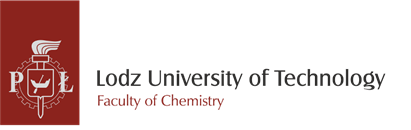 Name and Surname Register No. DIPLOMA THESIS engineering (B.Sc.)field of study: Advanced Biobased and Bioinspired MaterialsThe topic of the thesis in the language of instruction <Calibri 16>(name of institute/department)Supervisor: ………………………………………………………………………………………………………………………………………….(title/degree, name)Assistant supervisor*)  ………………………………………………………………………………………………………………………(title/degree, name)Supervisor of the partner university**)  …………………………………………………………………………………….(title/degree, name)Lodz <year only>*	if appointed**	in the case of the recognition procedureANKIETA ABSOLWENTÓW IFEQUESTIONNAIRE OF IFE GRADUATEAnkieta ma na celu dodanie Państwa do bazy danych Absolwentów IFEThis Questionnaire’s purpose is to add You to the database of IFE GraduatesWyrażam zgodę / I agree * Nie wyrażam zgody / I do not agree *na otrzymywanie informacji drogą elektroniczną na podany przeze mnie adres e-mail, zgodnie z ustawą z dnia 18 lipca 2002 r. o świadczeniu usług drogą elektroniczną (Dz.U. 
nr 144, poz 1204, z późn. zm.)  to receive the information via email to the above given address, in accordance with the article from 18th July 2002 (Dz.U. nr 144, poz 1204, z późn. zm.) * wybierz właściwe / choose appropriate.................................................          (czytelny podpis Absolwenta/                  legible signature of the Graduate)Wniosek o dopuszczenie do egzaminu dyplomowego / o uznanie egzaminu dyplomowegopodanie należy wygenerować z Panelu Dyplomantana podaniu powinien być wpisany skład Komisji Egzaminu Dyplomowego oraz termin egzaminuEgzemplarz pracy dyplomowej wydrukowanej z Panelu Dyplomanta druk dwustronny w kolorze, w miękkiej oprawieAnkieta Absolwentów IFEwzór ankiety umieszczony poniżejPodanie z prośbą o uwzględnienie dodatkowych osiągnięć w suplemencie - dokument nieobligatoryjnyPodanie powinno być wygenerowane z WebDziekanatu i dostarczone wraz z kopią dokumentów potwierdzających ww. osiągnięcia - oryginały należy przedstawić do wglądu.Listę dodatkowych osiągnięć (w polskiej i angielskiej wersji językowej), należy wysłać na adres ifestudents@info.p.lodz.plImię i Nazwisko Name and SurnameNumer albumuStudent numberKierunek studiówField of studyRok ukończenia studiówYear of graduationPrywatny adres e-mailPersonal e-mail addressTelefon kontaktowyContact phone number